 MATEMATIKA 29.4.Na slici je prikazana kućica za zbrajanjem. Riješi zadatke: 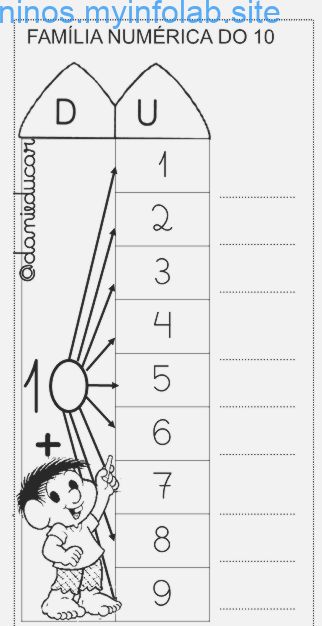 Kada riješiš zadatke,uoči da dobiveni niz rezultata ima na mjestu desetica broj 1 , a na mjestu jedinica su brojevi od 1  do 9.10 + 110 + 210 + 3Sada otvori UDŽBENIK, STRANA 73. 1., 2. I 3. ZADATAK, PO ŽELJI DO KRAJA STRANICE.Kada sve zadatke riješiš, neka te neko od ukućana pita napamet zadatke iz kućice. Ovo je vrlo jednostavno, samo treba malo vježbati!DJ111213